Science Knowledge and Skills Coverage.  (Year 2)Content/KnowledgeAnimals Including HumansI notice that animals including humans have offspring which grow into adults. I can find out about and describe the basic needs of animals including humans for survival. Describe the importance for humans of exercise, eating the right amounts of different types of food Living Things and HabitatsExplore and compare the differences between things that are living, dead and things that have never been alive.  Identify most living things live in habitats to which they are suited and describe how different habitats provide for basic needs of different kinds of animals and plants and how the depend on each other. Identify and name a variety of plants and animals in their habitat, including microhabitats. Describe how animals obtain their food from plants and other animals, using the idea of a simple food chain and identify and name different sources of food. MaterialsTo identify and compare the suitability of a variety of everyday materials including wood, metal, plastic, glass, brick, rock, paper, cardboard for particular uses.  I can find out how the shape of solid objects made from materials can be changed by squashing, bending, twisting and stretching.PlantsTo observe and describe how seeds and bulbs grow into mature plants. Find and describe how plants need water, light and a suitable temperature to grow and stay healthy. Scientific Enquiry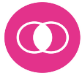 Identify and classify animalsIdentify habitats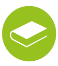 Research facts about animalsfind out about and describe the basic needs of animals, including humans, for survival (water, food and air) notice that animals, including humans, have offspring which grow into adults 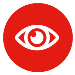 describe the importance for humans of exercise, eating the right amounts of different types of food, and hygiene. 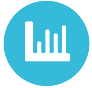 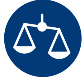 . explore and compare the differences between things that are living, dead, and things that have never been alive 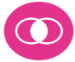 identify that most living things live in habitats to which they are suited and describe how different habitats provide for the basic needs of different kinds of animals and plants, and how they depend on each other  identify and name a variety of plants and animals in their habitats, including microhabitats  describe how animals obtain their food from plants and other animals, using the idea of a simple food chain, and identify and name different sources of food. Notice patterns between materials Comparative test.  identify and compare the suitability of a variety of everyday materials, including wood, metal, plastic, glass, brick, rock, paper and cardboard for particular uses.  find out how the shapes of solid objects made from some materials can be changed by squashing, bending, twisting and stretching observe and describe how seeds and bulbs grow into mature plants find out and describe how plants need water, light and a suitable temperature to grow and stay healthy.Working Scientifically/ Enquiry skills 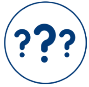 Ask questions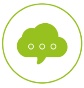 Making a prediction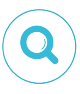 Observing and measuring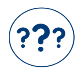 Ask questionsRecord observations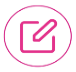 Use tables and pictograph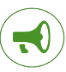 Communicate findingsIdentify and classify materials.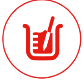 Carry out simple comparative tests.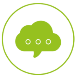 Predicting best material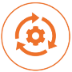 Evaluate findings of testsUse tables and pictograph Observing and measuring Carry out simple comparative tests.Ideas1- Matching animals with offspring. 2- Lifecycles3- Using IT to answer questions4- Animal menus5- Investigating which exercises raise pulse rate.  6- Investigating food groups and tasting foods.     Sort foods according to group. food diaries.      1- Sort, living, dead and never been alive.  Egg box material hunt. 2- Sorting animals according to its biome.3- Exploring different biomes.  Who am I clues? Biome home learning4- Micro habitats and mini beast hunting. 5- completing tables for extraordinary creatures. Creating own creature and habitat. 6- Food chain drama, draw food chains.  1. Mystery bag. Make material monsters. Sort materials2. Materials hunt. 3. Materials drama and modelling, Silly materials. 4- comparing materials for 3 little pigs house. 5- Humpty dumpty investigation- make a protective sleeping bag using best material. 6- John Dunlop investigating bouncy materials. 1. Identify parts of the plant- dice game.2. Sam plants a sunflower book- lifecycle of a sunflower and strawberry. 3. Observing seeds and observational drawings. Classifying seeds.4. Seed hunt and identifying seeds.5. Conditions for growth, seeds from the kitchen6. Investigation into plant growth using different soils. 7. Investigating bulbs and recording seed growth/germination.8- Conditions for growth experiment- cress. 9. Evaluating test.10. Plants in different climates, how do plants adapt to their environment?11. Explore famous botanists. Outdoor learning- tree survey12. Evaluate learning. 